         Gymnázium T. G. Masaryka, Hustopeče, p. o.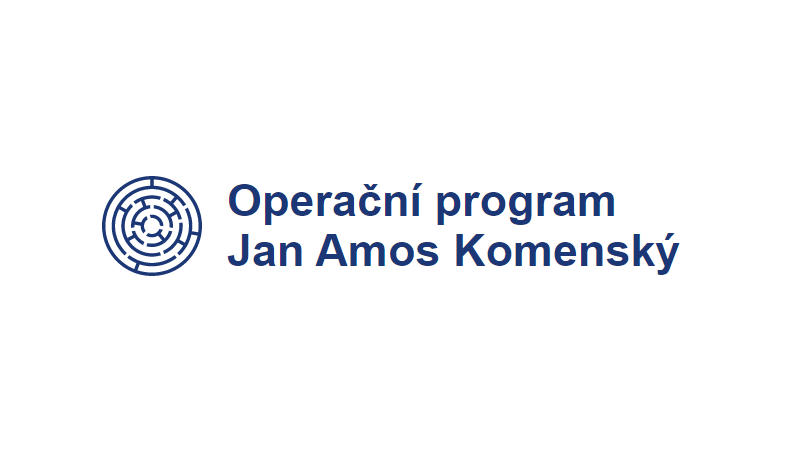 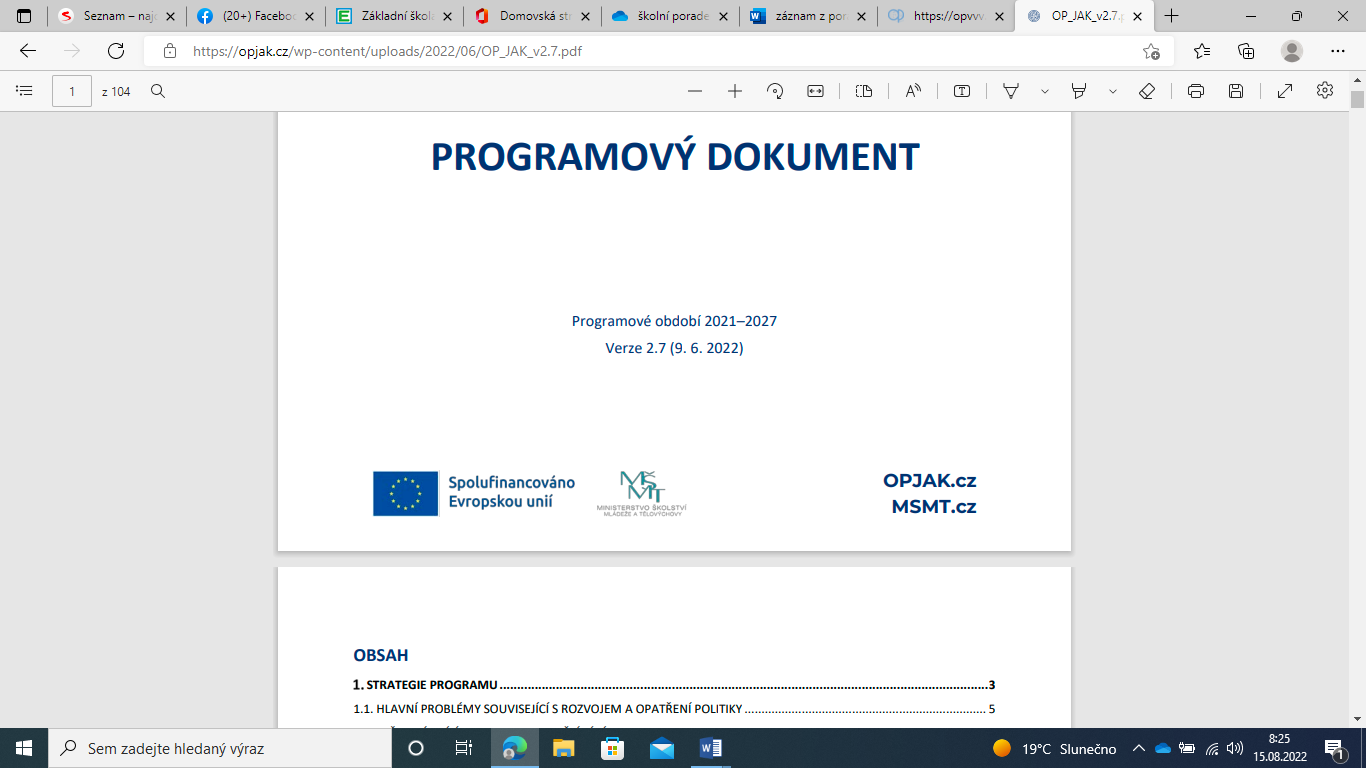 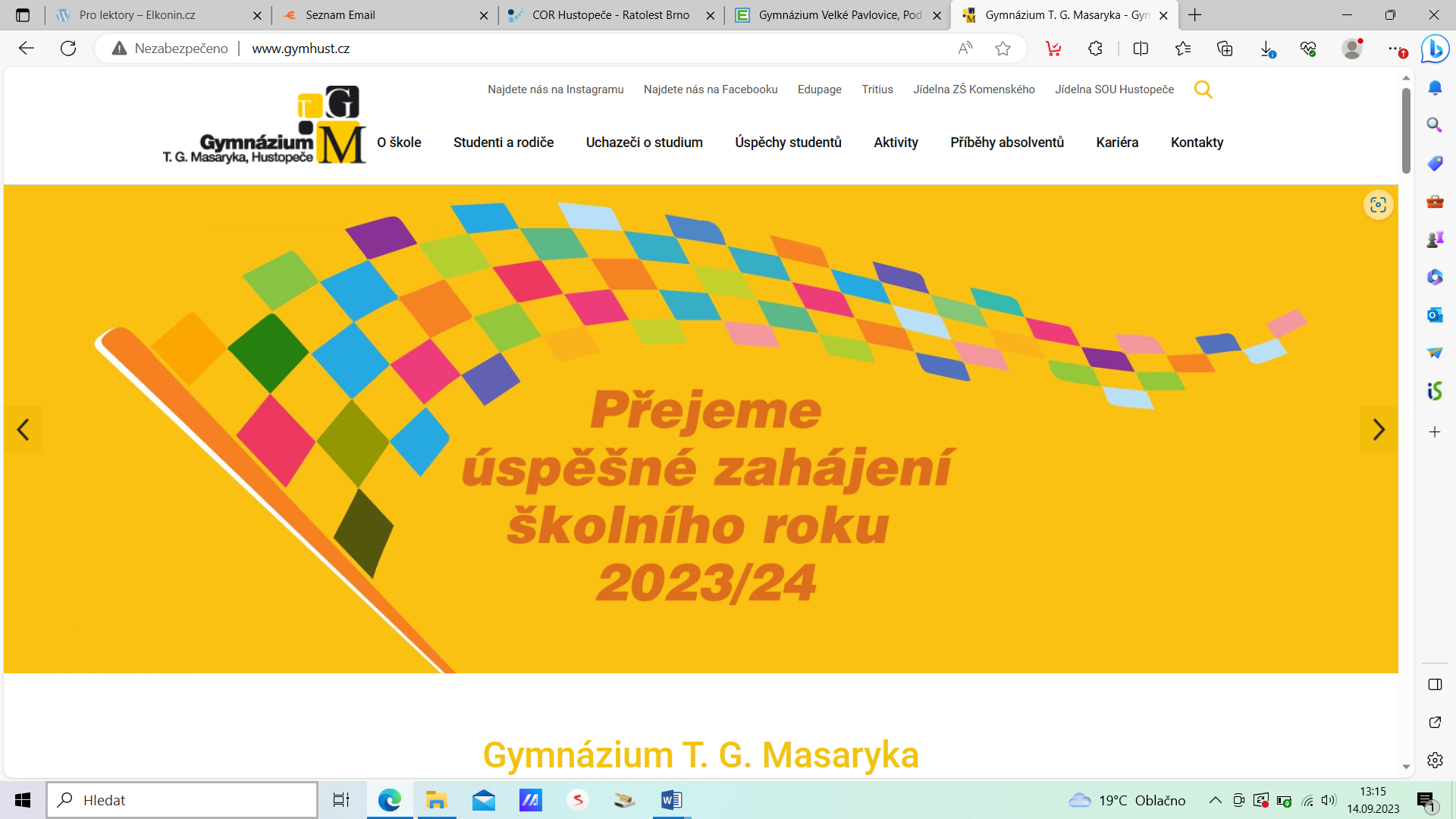 ŽÁDOST O PORADENSKOU SLUŽBU ŠKOLNÍHO PSYCHOLOGAMgr. Martiny KriškovéŽadatel: ________________________________________________________________________________________k žákovi – vyplňte údaje: Jméno a příjmení žáka :__________________________Datum narození :_________________Třída:  _____________Kontakt na zákonného zástupce:_____________________________________________________________________Důvod žádosti (popis problému): __________________________________________________________________________________________________________________________________________________________________________________________________________________________________________________________________Očekáváný výstup: _____________________________________________________________________________________________________________________________________________________________________________Další důležité poznámky: _________________________________________________________________________________________________________________________________________________________________________Podpis žadatele: _______________________________     Dne:______________Žádost převzal/a: ______________________________     Dne:______________INFORMOVANÝ INDVIDUÁLNÍ SOUHLASs poskytnutím poradenských služeb a péče Zákonný zástupce (jméno a příjmení):________________________________Požaduji poskytnutí poradenské služby/ péče pro:Jméno a příjmení žáka:	_______________________________________________________________			Datum narození:	______________       Třída:	_____________________________________	Důvody žádosti:výchovné obtížespecifické vzdělávací potřebyosobní /vztahové problémy a specifika žákarodinné problémyvýukové potížeindividuální/ skupinová psychologická diagnostikaindividuální/ skupinová psychologická péčejiné důvody: _______________________________________________________________Prohlašuji, že jsem byl/a předem srozumitelně a jednoznačně informován/a o všech podstatných náležitostech poskytované poradenské služby, zejména obsahu, povaze, průběhu, rozsahu, délce, cílech a postupech poskytované poradenské služby, prospěchu, který je možné očekávat, a o všech předvídatelných důsledcích, které mohou vyplynout z poskytování poradenské služby, svých právech a povinnostech spojených s poskytováním poradenských služeb, včetně práva žádat kdykoli poskytnutí poradenské služby znovu nebo svou žádost i souhlas odvolat.Měl/a jsem možnost klást doplňující otázky, které byly poradenským pracovníkem zodpovězeny:a) ANO							b) NEV případě, že má být poradenská služba poskytnuta nezletilému dítěti, bylo přiměřeně poučeno, dostalo možnost klást doplňující otázky s ohledem k věku a rozumové vyspělosti.Souhlasím/ nesouhlasím* se zpracováním a uchováním osobních údajů podle zákona Č. 101/2000 Sb., o ochraně osobních údajů, ve znění pozdějších předpisů a dle nařízení Evropského parlamentu a Rady (EU) č. 2016/679 - GDPR.Souhlasím/ nesouhlasím* s poskytováním informací třetí osobě (psychoterapeuti, psychologové, psychiatři, neurologové, pracovníci OSPOD, SPC, PPP aj.) …………………………………………………………………………Souhlasím/ nesouhlasím* s uvolněním svého dítěte z vyučovací hodiny za účelem konzultace u školního psychologa.Souhlasím/ nesouhlasím * s předáním zjištěných informací o dítěti kompetentním pracovníkům školy (např. třídní učitel, výchovný poradce) v případě, že to bude nezbytně nutné k další péči o dítě a v zájmu dítěte.Poučení provedl/a, podpis:     _____________________________________________________________Svým podpisem dávám souhlas k realizaci navrhované poradenské služby:Dne: ______________________                                             Podpis zákonného zástupce:    _____________________V případě individuálního/ skupinového psychologického:Byl/a jsem seznámena s výsledky individuálního/ skupinového vyšetření a sdělením jsem plně porozuměla:a) ANO							b) NEByla mi předána písemná zpráva z individuálního vyšetření:a) ANO							b) NEDne: ______________________                                             Podpis zákonného zástupce:    _____________________